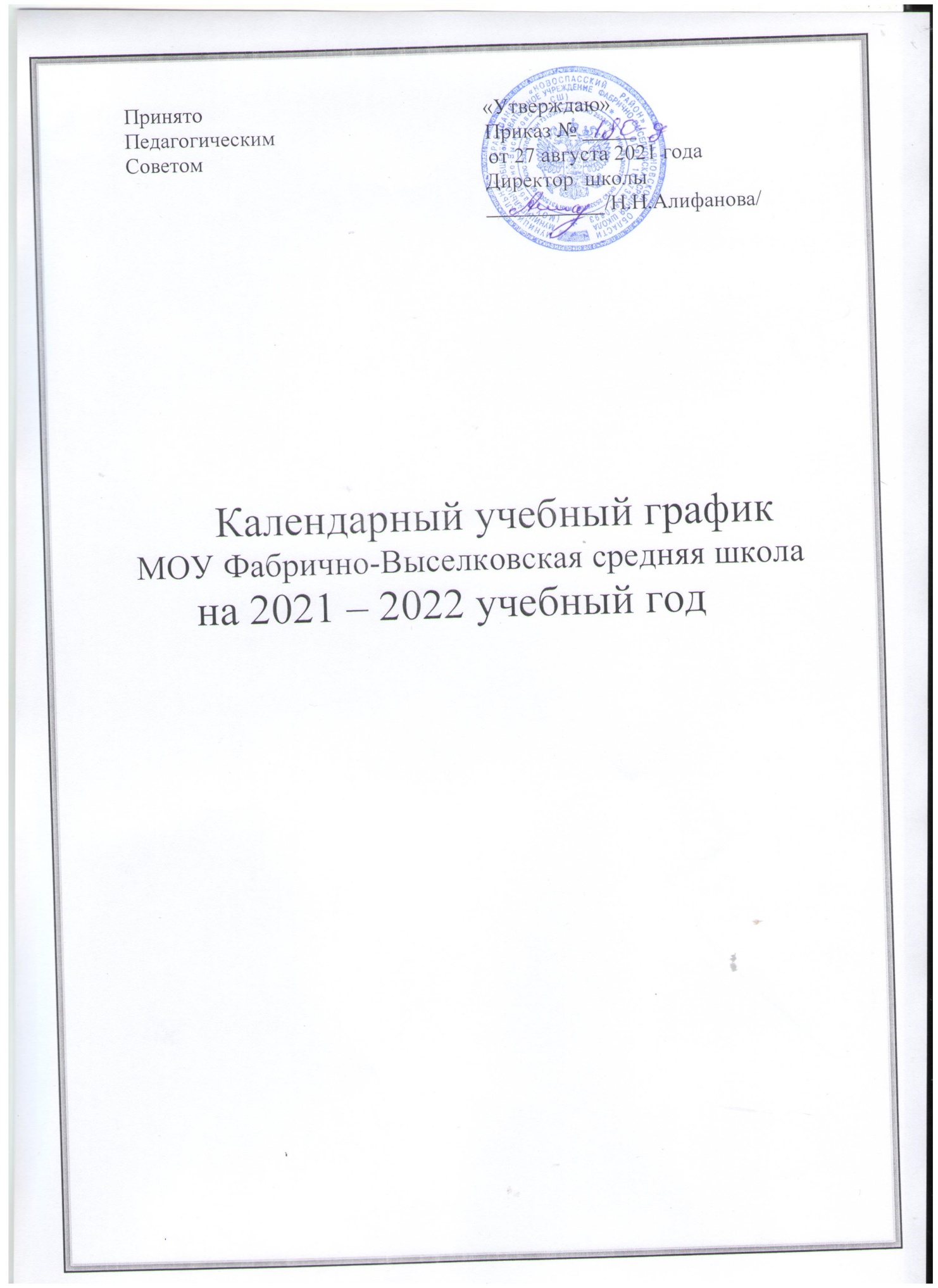 Пояснительная записка  Календарный учебный график муниципального общеобразовательного учреждения Фабрично-Выселковская средняя школа на 2021 – 2022 учебный год является одним из основных документов , регламентирующих организацию учебного процесса.  Нормативную базу календарного учебного графика образовательного учреждения составляют: - Федеральный закон от 29 декабря 2012  № 273-ФЗ «Об образовании в Российской Федерации» (с изменениями и дополнениями)- Федеральный закон от 31 июля 2020 г. N 304-ФЗ "О внесении изменений в Федеральный закон «Об образовании в Российской Федерации" по вопросам воспитания обучающихся»                                                                                         - Приказ Министерства образования и науки РФ от 17 декабря 2010 г. N 1897
"Об утверждении федерального государственного образовательного стандарта основного общего образования" с изменениями и дополнениями от: 29 декабря 2014 г., 31 декабря 2015 г., 11 декабря 2020 г.- Приказ Министерства просвещения  Российской Федерации  от 28.08.2020 № 442 «Об утверждении Порядка организации и осуществления образовательной деятельности по основным общеобразовательным программам – образовательным программам начального общего, основного общего и среднего общего образования»                                                                                       - Постановление Главного государственного санитарного врача РФ от 28 сентября 2020 г. № 28 "Об утверждении санитарных правил СП 2.4.3648-20 "Санитарно-эпидемиологические требования к организациям воспитания и обучения, отдыха и оздоровления детей и молодежи""- Постановление Главного государственного санитарного врача России от 27 октября 2020 г. № 32 «Об утверждении санитарно-эпидемиологических правил и норм СанПиН 2.3/2.4.3590-20 "Санитарно-эпидемиологические требования к организации общественного питания населения»» - Постановление Главного государственного санитарного врача России от 28 января 2021г. № 2 «Об утверждении санитарных правил и норм СанПиН 1.2.3685-21 «Гигиенические нормативы и требования к обеспечению безопасности и (или) безвредности для человека факторов среды обитания»»- Письмо Министерства просвещения и воспитания Ульяновской области № 73-иогв- 01/5819 исх» об организации 2021 – 2022 учебного года;- Приказ Отдела образования администрации муниципального образования «Новоспасский район» от 16.08.2021  № 184 – Д «Об организации образовательного процесса в общеобразовательных организациях МО «Новоспасский район» в 2021 – 2022 учебном году. -  Устав муниципального общеобразовательного учреждения Фабрично-Выселковская средняя школа;-Лицензия на право осуществления образовательной деятельности 73ЛО1    № 0001431 рационный №2888 от 12 апреля 2016 года(бессрочно);-Свидетельство о государственной аккредитации – серия 73А01 №0000799, регистрационный  №2855 действительна до 31.10.2026 года;Решение педагогического совета муниципального общеобразовательного учреждения Фабрично-Выселковская средняя школа (протокол №1 от 27 августа 2021 года).Календарный учебный график  муниципального общеобразовательного учреждения Фабрично-Выселковская средняя школа обсуждается и принимается педагогическим советом школы и утверждается приказом директора Учреждения . Изменения в календарный учебный график вносятся приказом директора школы.Календарный учебный график учитывает в полном объёме возрастные психофизиологические особенности учащихся и отвечает требованиям охраны их жизни и здоровья.МОУ Фабрично-Выселковская средняя школа работает в режиме пятидневной рабочей недели. Продолжительность учебного года в первом классе составляет 33 учебных недели, во 2-8 классах – 34 учебных недель, 9,11 классе – 33 учебные недели.Учебные занятия в образовательном учреждении начинаются в 08 час. 30 мин., заканчиваются в 15 часов 00 минут.Продолжительность уроков в муниципальном общеобразовательном учреждении Фабрично-Выселковская средняя школа учреждении во 2-11-х классах составляет 40 минут, в 1 классе – 35 минут (сентябрь – декабрь), 40 минут (январь – май). Продолжительность перемен между уроками составляет 10 мин., 2 большие перемены после 4-го и 5-го уроков – 30 мин.Расписание занятий предусматривает перерывы достаточной продолжительности для организации питания учащихся, предусмотренного требованиями Роспотребнадзора.Муниципального общеобразовательного учреждения Фабрично-Выселковская средняя школа в установленном законодательством Российской Федерации порядке несёт ответственность за реализацию не в полном объёме образовательных программ в соответствии с календарным учебным графиком.Продолжительность учебного года.Начало учебного года – 1 сентября 2021 года.Количество учебных недель:•      В 1 классе – 33 недели;•      2-4 – 34 недели; •  5- 8, 10   классах – 34 недель;•      9,11  класс – 33 недели.В рабочих программах реализации содержания образования, обеспечивающего достижение предписанных Федеральным Государственным образовательным стандартом результатов, предполагается при обеспечении 90 – 95 % от установленного количества недель, 5 – 10 уроков закладывается на резерв.Окончание учебного года : 2-8, 10 классы – 31 мая 2022 года;                                          1,9, 11 классы – 25 мая 2022 года.Продолжительность учебных периодов.Учебный год в 1- 9 классе делится на триместры:1 триместр  -  01.09.2021  по  21.11.21  года;2  триместр -  29.11.2021  по  20.02.22 года;3  триместр -  28.02.2022  по  30.05.22 года; Учебный год в 10,11 классе делится на полугодия:1 полугодие  -  01.09.2021   по   26.12.2021;2 полугодие  -  10.01.2022   по   25.05.2022(11 класс), 31.05.2022 (10 класс).Сроки и продолжительность каникул:Продолжительность уроков – 40 минут. Режим обучения для первого класса:Сентябрь, октябрь – 3 урока по 35 минут, ноябрь, декабрь – 4 урока по 35 минут, январь – май  4 урока по 40 минут.Сменность занятий: школа работает в одну смену при пятидневной учебной неделе.Количество учащихся на 01.09.2020г.Расписание звонков:Расписание звонков для 1 класса1 триместр (сентябрь, октябрь по 35 минут)2 триместр (ноябрь, декабрь по 35 минут)2 -3 триместр (январь - май по 40 минут)Расписание звонков для 2-11  классовПромежуточная аттестация обучающихся.В 2021 – 2022 учебном году предусматривается промежуточная (годовая) аттестация учащихся.Промежуточная аттестация проводится в переводных классах (во 2 – 4-х классах) с 20 апреля по 20 мая 2022 года без прекращения образовательной деятельностиПромежуточная аттестация проводится в переводных классах (в 5 – 8-х классах) с 20 апреля по 20 мая 2022 года без прекращения образовательной деятельности. Промежуточная аттестация проводится в переводных классах (в 10-х классах) с 20 апреля по 20 мая 2022 года без прекращения образовательной деятельности. Государственная (итоговая) аттестация обучающихся.Государственная итоговая аттестация обучающихся 9, 11 классов проводится за рамками учебного года в мае – июне 2022 года. Сроки проведения государственной итоговой аттестации устанавливаются Министерством просвещения  и воспитания Российской Федерации.Максимальный объём учебной нагрузки.Продолжительность триместраПродолжительность каникул1 триместр  1.09.2021 – 21.11.202111.10.2021-17.10.202122.11.2021-28.11.20217 дней7 дней2 триместр  29.11.2021 – 20.02.202231.12.2021-9.01.202221.02.2022 – 27.02.202212 дней7 дней3 триместр  28.02.2022 – 31.05.202211.04.2022 – 17.04.20227 днейКлассКоличество учащихсяКлассы-комплекты1  класс812  класс813  класс914 класс915 класс916 класс817 класс918 класс619 класс7+1 (инд.обуч.)110 класс1111 класс21Итого учащихся77Итого классов-комплектов11УрокПонедельник-ПятницаПеременаЗарядка8.20-8.301 урок8.30-9.0525 минЗавтрак9.05-9.302 урок9.30-10.053 урок10.15-10.50Динамическая пауза10.50-11.304 урок(в нетрадиционной форме)11.30-12.05Обед12.05-12.30УрокПонедельник-ПятницаПеременаЗарядка8.20-8.301 урок8.30-9.0525минЗавтрак9.05-9.302 урок9.30-10.103 урок10.20-10.55Динамическая пауза10.55-11.354 урок11.35-12.10Обед12.10-12.305 урок (среда)12.30-13.05УрокПонедельник-ПятницаПеременаЗарядка8.20-8.301 урок8.30-9.1020 минЗавтрак9.10-9.302 урок9.30-10.103 урок10.20-11.00Динамическая пауза11.00-11.404 урок11.40-12.2010 минОбед12.20-12.405 урок (среда)12.40-13.20УрокПонедельник-ПятницаПеременаЗарядка8.20-8.301 урок8.30-9.1020 мин2 урок9.30-10.1010 мин3 урок10.20-11.0010 мин4 урок11.10-11.5030 мин5 урок12.20-13.0030 мин6 урок13.30-14.1010 мин7 урок14.20-15.00Класс5-дневная учебная неделя1  класс21 час2  класс26 часа3  класс26 часа4 класс26 часа5 класс30 часов6 класс30 часов7 класс35 часа8 класс35 часа9 класс35 часа10 класс35 часа11 класс35 часа